Revised Template 30th June 2023(Indicate actual name of the entity)ANNUAL REPORT AND FINANCIAL STATEMENTSFOR THE FINANCIAL YEAR ENDEDJUNE 30, 20xxPrepared in accordance with the International Financial Reporting Standards (IFRS)Leave blank.Table of Contents										Page1.	Acronyms and Glossary of Terms	ii2.	Key Entity Information	iii3.	The Board of Directors	v4.	Key Management Team	vi5.	Chairman’s Statement	vii6.	Report of the Chief Executive Officer/ MD/ DG	viii7.	Statement of Performance against Predetermined Objectives for FY 20xx/xx	ix8.	Corporate Governance Statement	x9.	Management Discussion and Analysis	xi10.	Environmental and Sustainability Reporting	xii11.	Report of the Directors	xiv12.	Statement of Directors’ Responsibilities	xvi13.	Report of the Independent Auditors on the financial statements for  xxx	xviii14.	Statement of Profit or Loss and Other Comprehensive Income for the year ended 30th June 20xx.	115.	Statement of Financial Position as at 30 June 20xx	216.	Statement of Changes in Equity for the year ended 30 June 20xx	417.	Statement of Cash Flows for the year ended 30 June 20xx	618.	Statement of Comparison of Budget and Actual amounts for the period ended 30 June 20xx	719.	Notes to the Financial Statements	920.	Appendices	67Acronyms and Glossary of TermsProvide the list of acronyms and glossary of terms used in your annual report and financial statements.e.g.,IFRS			International Financial Reporting StandardsMD			Managing DirectorNT			National TreasuryPFM			Public Finance Management.PSASB		Public Sector Accounting Standards BoardKey Entity InformationBackground informationThe entity was established by the XX Act of Parliament on (date…). At Cabinet level, the entity is represented by the Cabinet Secretary for …, who is responsible for the general policy and strategic direction of the entity. The entity is domiciled in Kenya and has branches in x, x and x.(The reporting entity should refer to the relevant legislation under which it is established)Principal ActivitiesThe principal activity of the entity is to …(Under this section, the entity should include its key activities and a summary of its vision, mission and core objectives)DirectorsThe Directors who served the entity during the year/period were as follows:XXX				- Chairman			- Appointed on ….XXX				- Chief Executive		- Appointed on ….XXX								- Appointed on ….XXX								- Alternate to …XXX								- Left on ….Corporate SecretaryMr/Ms. XXXXP.O. Box …NairobiRegistered OfficeXXXX Building/House/PlazaXXXX Avenue/Road/HighwayP.O. Box …Nairobi, KENYAKey Entity Information (continued)Corporate HeadquartersP.O. Box XXXXXXX Building/House/PlazaXXX Avenue/Road/HighwayNairobi, KENYACorporate ContactsTelephone: (254) XXXXXXXXE-mail: XXXXXXXX.go.keWebsite: www.go.keCorporate BankersCentral Bank of KenyaHaile Selassie AvenueP.O. Box 60000City Square 00200Nairobi, KenyaOther Bankers (List as appropriate)…Independent AuditorsAuditor-GeneralThe Office of the Auditor GeneralAnniversary Towers, University Way P.O. Box 30084GPO 00100Nairobi, KenyaPrincipal Legal AdvisersThe Attorney GeneralState Law Office and Department of JusticeHarambee AvenueP.O. Box 40112City Square 00200Nairobi, KenyaXXX Advocates…The Board of DirectorsKey Management Team(Note: The CEO/MD and the Entity Secretary will feature both under the ‘Board’ and ‘Management’).Chairman’s Statement(One page)(Under this section, the Chairman will give a brief highlight of the key activities during the year, successes consolidated, challenges being faced and the way forward or future outlook for the organisation). The report should be signed by the chairman of the governing body.)Report of the Chief Executive Officer/ MD/ DG(Two-to-three pages)(Under this section, the CEO will give his report which highlights the same issues as the Chairman in a more detailed format. The CEO may also mention at a high level the financial performance of the organisation). The CEO report should be signed by the CEO)Statement of Performance against Predetermined Objectives for FY 20xx/xx(Two-to-three pages)(Section 81 Subsection 2 (f) of the Public Finance Management Act, 2012 requires the accounting officer to include in the financial statement, a statement of the national government entity’s performance against predetermined objectives. Guidance Note to be removed in the final set of financial statements  by the preparers)XXX has X strategic pillars/ themes/issues and objectives within the current Strategic Plan for the FY xx- FY xx. These strategic pillars/ themes/ issues are as follows: Pillar /theme/issue 1:     		Pillar/theme/issue 2XXX develops its annual work plans based on the above X pillars/Themes/Issues. Assessment of the Board’s performance against its annual work plan is done on a quarterly basis. The XXX achieved its performance targets set for the FY xx/xx period for its xx strategic pillars, as indicated in the diagram below:(Under this section therefore, the management should include performance against the strategic objectives of the organisation. The management should outline the strategic Pillars, activities towards their achievement and outputs under each strategic pillar. The organisation should also briefly outline how they have tied achievements to performance contracts).Corporate Governance Statement(Two-to-three pages)(Under this section, include the number of Board meetings held and the attendance to those meetings by members, succession plan, existence of a board charter, process of appointment and removal of directors, roles and functions of the Board, induction and training, board and member performance, conflict of interest, board remuneration, ethics and conduct as well as governance audit.)Management Discussion and AnalysisTwo- three pages(Under this section, the management gives a report on the operational and financial performance of the organisation for  the last three to five year period, entity’s key projects or investments decision implemented or ongoing, entity’s compliance with statutory requirements, major risks facing the organisation, material arrears in statutory and other financial obligations, review of the economy, review of the sector, future developments and  any other information considered relevant to the users of the financial statements.) The management should make use of tables, graphs, pie charts and other descriptive tools to make the information as understandable as possible.)Environmental and Sustainability Reporting(Include an Introductory paragraph on the main mandate of the organization and its strategy on sustainability. Sustainability being the ability to maintain or continue offering services to the citizens of the country over the long- term.)Two-to-three pagesSustainability strategy and profile The top management especially the accounting officer should refer to sustainable efforts, broad trends in political and macroeconomic affecting sustainability priorities, reference to international best practices and key achievements and failure.Environmental performance Outline clearly, environmental policy guiding the organisation, provide evidence of the policy. Outline successes, shortcomings, efforts to manage biodiversity, waste management policy and efforts to reduce environmental impact of the organisation’s products.Employee welfareGive account of the policies guiding the hiring process and whether they take into account the gender ratio, whether they take in stakeholder engagements and how often they are improved. Explain efforts made in improving skills and managing careers, appraisal and reward systems. The organisation should also disclose their policy on safety and compliance with Occupational Safety and Health Act of 2007, (OSHA)Market place practices- The organisation should outline its efforts to:Responsible competition practice.Explain how the organisation ensures responsible competition practices with issues like anti-corruption, responsible political involvement, fair competition and respect for competitors.Responsible supply chain and supplier relationsExplain how the organisation maintains good business practices, treats its own suppliers responsibly by honouring contracts and respecting payment practices.Responsible marketing and advertisementOutline efforts to maintain ethical marketing practices.Product stewardshipOutline efforts to safeguard consumer rights and interests.Corporate Social Responsibility / Community Engagements (The organisation gives details of CSR activities carried out in the year and the impact to the society.  Give evidence of community engagement including charitable giving (cash and material), Corporate Social Investment and other forms of community engagements). Report of the DirectorsThe Directors submit their report together with the audited financial statements for the year ended June 30, 20xx, which show the state of the entity’s affairs.Principal activitiesThe principal activities of the entity are (continue to be) ….ResultsThe results of the entity for the year ended June 30, 20xx, are set out on page …... Below is summary of the profit or loss made during the year.DividendsSubject to the approval of the shareholders, the Directors recommend the payment of a first and final dividend for the year of Kshs. XXX per ordinary share, amounting to Kshs. XXX million, subject to withholding tax where applicable. An interim dividend of Kshs. Nil per ordinary share was paid in xxx. The total dividend for the year, therefore, is Kshs. XXX per ordinary share. If approved, the dividend will be paid on or about xxx to shareholder registered in the books of the entity at the close of business on Xxx. The register of members will be closed for one day only on xxx to facilitate the preparation of dividend warrants.DirectorsThe members of the Board of Directors who served during the year are shown on page …. In accordance with Regulation … of the entity’s Articles of Association, Mr XXX and Ms XXX retire by rotation and, being eligible offer themselves for re-election.AuditorsThe Auditor-General is responsible for the statutory audit of the entity in accordance with Article 229 of the Constitution of Kenya and the Public Audit Act 2015 or XYZ Certified Public Accountants were nominated by the Auditor General to carry out the audit of the entity for the year/period ended June 30, 20xx, in accordance with section 23 of the Public Audit Act, 2015 which empowers the Auditor General to appoint an auditor to audit on his behalf.By Order of the BoardStatement of Directors’ ResponsibilitiesSection 81 of the Public Finance Management Act, 2012 and (section 14 of the State Corporations Act, - (entities should quote the applicable legislation under which they are regulated)) require the Directors to prepare financial statements in respect of that entity, which give a true and fair view of the state of affairs of the entity at the end of the financial year/period and the operating results of the entity for that year/period. The Directors are also required to ensure that the entity keeps proper accounting records which disclose with reasonable accuracy the financial position of the entity. The Directors are also responsible for safeguarding the assets of the entity.The Directors are responsible for the preparation and presentation of the entity’s financial statements, which give a true and fair view of the state of affairs of the entity for and as at the end of the financial year (period) ended on June 30, 20xx. This responsibility includes: (i)Maintaining adequate financial management arrangements and ensuring that these continue to be effective throughout the reporting period,(ii)maintaining proper accounting records, which disclose with reasonable accuracy at any time the financial position of the entity, (iii)Designing, implementing and maintaining internal controls relevant to the preparation and fair presentation of the financial statements, and ensuring that they are free from material misstatements, whether due to error or fraud, (iv)Safeguarding the assets of the entity, (v)selecting and applying appropriate accounting policies, and (vi)Making accounting estimates that are reasonable in the circumstances.The Directors responsibility for the entity’s financial statements, which have been prepared using appropriate accounting policies supported by reasonable and prudent judgements and estimates, in conformity with International Financial Reporting Standards (IFRS), and in the manner required by the PFM Act, 2012 and (the State Corporations Act) – (entities should quote applicable legislation as indicated under which they are regulated). Statement of Directors’ Responsibilities (Continued)The Directors are of the opinion that the entity’s financial statements give a true and fair view of the state of entity’s transactions during the financial year ended June 30, 20xx, and of the entity’s financial position as at that date. The Directors further confirm the completeness of the accounting records maintained for the entity, which have been relied upon in the preparation of the entity’s financial statements as well as the adequacy of the systems of internal financial control. In preparing the financial statements, the Directors have assessed the entity’s ability to continue as a going concern (disclosed, as applicable, matters relating to the use of going concern basis of preparation of the financial statements) ORNothing has come to the attention of the Directors to indicate that the entity will not remain a going concern for at least the next twelve months from the date of this statement.Approval of the financial statements(The entity’s) financial statements were approved by the Board on _________________ 20xx and signed on its behalf by:Report of the Independent Auditors on the financial statements for  xxx Statement of Profit or Loss and Other Comprehensive Income for the year ended 30th June 20xx. Comparative FY* refers to the financial year preceding the current financial yearStatement of Financial Position as at 30 June 20xxThe financial statements were approved by the Board on ______________ 20xx and signed on its behalf by:Statement of Changes in Equity for the year ended 30 June 20xxNote: For items that are not common in the financial statements, the entity should include a note on what they relate to – either on the face of the statement of changes in equity/net assets or among the notes to the financial statements.Prior year adjustment should have an elaborate note describing what the amounts relate to. In such instances a restatement of the opening balances needs to be done.Statement of Cash Flows for the year ended 30 June 20xxStatement of Comparison of Budget and Actual amounts for the period ended 30 June 20xx(Note: PFM Act section 81(2) ii and iv requires a National Government entity to present appropriation accounts showing the status of each vote compared with the appropriation for the vote and a statement explaining any variations between actual expenditure and the sums voted.  IFRS does not require entities complying with IFRS standards to prepare budgetary information because most of the entities that apply IFRS are private entities that do not make their budgets publicly available. However, for public sector entities, the PSASB has considered the requirements of the PFM Act, 2012 which these statements comply with, the importance that the budgetary information would provide to the users of the statements and the fact that the public entities make their budgets publicly available and decided to include this statement under the IFRS compliant financial statements. Budget notes: Provide explanation of differences between actual and budgeted amounts (10% over/ under) Provide an explanation of changes between original and final budget indicating whether the difference is due to reallocations or other causes. Where the total of actual on comparable basis does not tie to the statement of financial performance totals due to differences in accounting basis (budget is cash basis, statement of financial performance is accrual) provide a reconciliation).Notes to the Financial StatementsGeneral Informationxxx entity is established by and derives its authority and accountability from xxx Act. The entity is wholly owned by the Government of Kenya and is domiciled in Kenya. The entity’s principal activity is xxx.For Kenyan Companies Act reporting purposes, the balance sheet is represented by the statement of financial position and the profit and loss account by the statement of profit or loss and other comprehensive income in these financial statements.Statement of Compliance and Basis of PreparationThe financial statements have been prepared on a historical cost basis except for the measurement at re-valued amounts of certain items of property, plant and equipment, marketable securities and financial instruments at fair value, impaired assets at their estimated recoverable amounts and actuarially determined liabilities at their present value. The preparation of financial statements in conformity with International Financial Reporting Standards (IFRS) allows the use of estimates and assumptions. It also requires management to exercise judgement in the process of applying the entity’s accounting policies. The areas involving a higher degree of judgement or complexity, or where assumptions and estimates are significant to the financial statements, are disclosed in Note xx. The financial statements have been prepared and presented in Kenya Shillings, which is the functional and reporting currency of the entity, and all values are rounded off to the nearest Kenya shillings. The financial statements have been prepared in accordance with the PFM Act, the State Corporations Act (include any other applicable legislation), and International Financial Reporting Standards (IFRS). The accounting policies adopted have been consistently applied to all the years presented.Notes to the Financial Statements (Continued)Application of New and Revised International Financial Reporting Standards (IFRS)New and amended standards and interpretations in issue and effective in the year ended 30 June 2023.(The Directors have assessed the applicable standards and amendments. Based on their assessment of impact of application of the above, they do not expect that there will be a significant impact on the company's financial statements. Or the following has been assessed to be significant for the company and has been addressed as follows….)Notes to the Financial Statements (Continued)Application of New and Revised International Financial Reporting Standards (IFRS)New and amended standards and interpretations in issue but not yet effective in the year ended 30 June 2023.(The Directors do not plan to apply any of the above until they become effective. Based on their assessment of the potential impact of application of the above, they do not expect that there will be a significant impact on the company's financial statements).Early adoption of standardsThe Entity did not early – adopt any new or amended standards in the financial year or the entity adopted the following standards early (state the standards, reason for early adoption and impact on entity’s financial statements.)  Notes to the Financial Statements (Continued)Summary of Accounting PoliciesThe principle accounting policies adopted in the preparation of these financial statements are set out below:Revenue recognitionRevenue is measured based on the consideration to which the entity expects to be entitled in a contract with a customer and excludes amounts collected on behalf of third parties. The  entity recognizes revenue when it transfers control of a product or service to a customer.Revenue from the sale of goods and services is recognized in the year in which the entity delivers products to the customer, the customer has accepted the products and collectability of the related receivables is reasonably assured.Grants from National Government are recognized in the year in which the entity actually receives such grants. Recurrent grants are recognized in the statement of comprehensive income. Development/capital grants are recognized in the statement of financial position and realised in the statement of comprehensive income over the useful life of the assets that has been acquired using such funds. Finance income comprises interest receivable from bank deposits and investment in securities, and is recognized in profit or loss on a time proportion basis using the effective interest rate method.Dividend income is recognized in the income statement in the year in which the right to receive the payment is established.Rental income is recognized in the income statement as it accrues using the effective interest implicit in lease agreements.Other income is recognized as it accrues.Notes to the Financial Statements (Continued)Summary of Accounting PoliciesIn-kind contributionsIn-kind contributions are donations that are made to the entity in the form of actual goods and/or services rather than in money or cash terms. These donations may include vehicles, equipment or personnel services. Where the financial value received for in-kind contributions can be reliably determined, the entity includes such value in the statement of comprehensive income both as revenue and as an expense in equal and opposite amounts; otherwise, the contribution is not recorded.Property, plant and equipmentAll categories of property, plant and equipment are initially recorded at cost less accumulated depreciation and impairment losses.Certain categories of property, plant and equipment are subsequently carried at re-valued amounts, being their fair value at the date of re-valuation less any subsequent accumulated depreciation and impairment losses. Increases in the carrying amounts of assets arising from re-valuation are credited to other comprehensive income. Decreases that offset previous increases in the carrying amount of the same asset are charged against the revaluation reserve account; all other decreases are charged to profit or loss in the income statement. Gains and losses on disposal of items of property, plant and equipment are determined by comparing the proceeds from the disposal with the net carrying amount of the items, and are recognised in profit or loss in the income statement.Notes to the Financial Statements (Continued)Summary of Accounting PoliciesDepreciation and impairment of property, plant and equipmentFreehold land and capital work in progress are not depreciated. Capital work in progress relates mainly to the cost of ongoing but incomplete works on buildings and other civil works and installations.	Depreciation on property, plant and equipment is recognized in the income statement on a straight-line basis to write down the cost of each asset or the re-valued amount to its residual value over its estimated useful life. The annual rates in use, as guided by National Treasury policy on assets depreciation  are:Freehold Land	  NilBuildings and civil works                              	xx years or the unexpired lease periodPlant and machinery	xx yearsMotor vehicles, including motor cycles	xx yearsComputers and related equipment	xx yearsOffice equipment, furniture and fittings	xx yearsA full year’s depreciation charge is recognised both in the year of asset purchase and in the year of asset disposal.Items of property, plant and equipment are reviewed annually for impairment. Where the carrying amount of an asset is assessed as greater than its estimated recoverable amount, an impairment loss is recognised so that the asset is written down immediately to its estimated recoverable amount.Notes to the Financial Statements (Continued)Summary of Accounting PoliciesIntangible assetsIntangible assets with finite useful lives that are acquired separately are carried at cost less accumulated amortization and accumulated impairment losses. Amortization is recognized on a straight-line basis over their estimated useful lives . The estimated useful life and amortization method are reviewed at the end of each reporting period, with the effect of any changes in estimate being accounted for on a prospective basis. Intangible assets with indefinite useful lives that are acquired separately are carried at cost less accumulated impairment losses.Amortisation and impairment of intangible assetsAmortisation is calculated on the straight-line basis over the estimated useful life of the intangible asset. All intangible assets are reviewed annually for impairment. Where the carrying amount of an intangible asset is assessed as greater than its estimated recoverable amount, an impairment loss is recognised so that the asset is written down immediately to its estimated recoverable amount.Investment propertyInvestment property, which is property held to earn rentals and/or for capital appreciation (including property under construction for such purposes), is measured initially at cost, including transaction costs. Subsequent to initial recognition, investment property is measured at fair value. Gains or losses arising from changes in the fair value of investment property are included in profit or loss in the period in which they arise. An investment property is derecognized upon disposal or when the investment property is permanently withdrawn from use and no future economic benefits are expected from the disposal. Any gain or loss arising on derecognition of the property (calculated as the difference between the net disposal proceeds and the carrying amount of the asset) is included in profit or loss in the period in which the property is derecognized.Notes to the Financial Statements (Continued)Summary of Accounting PoliciesRight of Use Asset	The right-of-use assets comprise the initial measurement of the corresponding lease liability, lease payments made at or before the commencement day, less any lease incentives received and any initial direct costs. They are subsequently measured at cost less accumulated depreciation and impairment losses. Whenever the entity incurs an obligation for costs to dismantle and remove a leased asset, restore the site on which it is located or restore the underlying asset to the condition required by the terms and conditions of the lease, a provision is recognized and measured under IAS 37. To the extent that the costs relate to a right-of-use asset, the costs are included in the related right-of-use asset, unless those costs are incurred to produce inventories. Right-of-use assets are depreciated over the shorter period of lease term and useful life of the underlying asset. If a lease transfers ownership of the underlying asset or the cost of the right-of-use asset reflects that the entity expects to exercise a purchase option, the related right-of-use asset is depreciated over the useful life of the underlying asset. The depreciation starts at the commencement date of the lease. The right-of-use assets are presented as a separate line in the consolidated statement of financial position.Fixed interest investments (bonds)Fixed interest investments refer to investment funds placed under Central Bank of Kenya (CBK) long-term infrastructure bonds and other corporate bonds with the intention of earning interest income upon the bond’s disposal or maturity. Fixed interest investments are freely traded at the Nairobi Securities Exchange. These bonds are measured at amortized cost/ at fair value through other comprehensive income (FVTOCI)or at fair value through profit or loss (FVTPL) (entity to amend appropriately based on measurement/ classification) Quoted investments	Quoted investments are classified as non-current assets and comprise marketable securities traded freely at the Nairobi Securities Exchange or other regional and international securities exchanges. Quoted investments are stated at fair value through profit or loss (FVTPL).Notes to the Financial Statements (Continued)Summary of Accounting PoliciesUnquoted investmentsUnquoted investments are measured at fair value through profit or loss (FVTPL). (Entity to elaborate how this fair value is obtained) InventoriesInventories are stated at the lower of cost and net realizable value. Cost comprises direct materials and, where applicable, direct labour costs and those overheads that have been incurred in bringing the inventories to their present location and condition. Cost is calculated using the weighted average cost method or First In First Out (FIFO) (amend as appropriate). Net realizable value represents the estimated selling price less all estimated costs of completion and costs to be incurred in marketing, selling and distribution.Trade and other receivables	Trade and other receivables are recognized at amortized cost less allowances for any uncollectible amounts. These are assessed for impairment on a continuing basis. An estimate is made of doubtful receivables based on a review of all outstanding amounts at the year end. Bad debts are written off after all efforts at recovery have been exhausted.Notes to the Financial Statements (Continued)Summary of Accounting PoliciesTaxationCurrent income taxCurrent income tax assets and liabilities for the current period are measured at the amount expected to be recovered from or paid to the taxation authorities. The tax rates and tax laws used to compute the amount are those that are enacted or substantively enacted, at the reporting date in the area where the Entity operates and generates taxable income. Current income tax relating to items recognized directly in net assets is recognized in net assets and not in the statement of financial performance.Current income tax assets and liabilities for the current period are measured at the amount expected to be recovered from or paid to the taxation authorities. The tax rates and tax laws used to compute the amount are those that are enacted or substantively enacted, at the reporting date in the area where the Entity operates and generates taxable income.Management periodically evaluates positions taken in the tax returns with respect to situations in which applicable tax regulations are subject to interpretation and establishes provisions where appropriate.Deferred taxDeferred tax is provided using the liability method on temporary differences between the tax bases of assets and liabilities and their carrying amounts for financial reporting purposes at the reporting date.Notes to the Financial Statements (Continued)Summary of Accounting PoliciesDeferred TaxDeferred tax liabilities are recognized for all taxable temporary differences, except in respect of taxable temporary differences associated with investments in controlled entities, associates and interests in joint ventures, when the timing of the reversal of the temporary differences can be controlled and it is probable that the temporary differences will not reverse in the foreseeable future. Deferred tax assets are recognized for all deductible temporary differences, the carry forward of unused tax credits and any unused tax losses. Deferred tax assets are recognized to the extent that it is probable that taxable profit will be available against which the deductible temporary differences, and the carry forward of unused tax credits and unused tax losses can be utilized, except in respect of deductible temporary differences associated with investments in controlled entities, associates and interests in joint ventures, deferred tax assets are recognized only to the extent that it is probable that the temporary differences will reverse in the foreseeable future and taxable profit will be available against which the temporary differences can be utilized.The carrying amount of deferred tax assets is reviewed at each reporting date and reduced to the extent that it is no longer probable that sufficient taxable profit will be available to allow all or part of the deferred tax asset to be utilized. Unrecognized deferred tax assets are re-assessed at each reporting date and are recognized to the extent that it has become probable that future taxable profits will allow the deferred tax asset to be recovered. Deferred tax assets and liabilities are measured at the tax rates that are expected to apply in the year when the asset is realized or the liability is settled, based on tax rates (and tax laws) that have been enacted or substantively enacted at the reporting date.Deferred tax relating to items recognized outside surplus or deficit is recognized outside surplus or deficit. Deferred tax items are recognized in correlation to the underlying transaction in net assets. Deferred tax assets and deferred tax liabilities are offset if a legally enforceable right exists to set off current tax assets against current income tax liabilities and the deferred taxes relate to the same taxable entity and the same taxation authority.Notes to the Financial Statements (Continued)Summary of Accounting PoliciesBorrowing costsBorrowing costs directly attributable to the acquisition, construction or production of qualifying assets, which are assets that necessarily take a substantial period of time to get ready for their intended use or sale, are added to the cost of those assets, until such time as the assets are substantially ready for their intended use or sale. To the extent that variable rate borrowings are used to finance a qualifying asset and are hedged in an effective cash flow hedge of interest rate risk, the effective portion of the derivative is recognized in other comprehensive income and reclassified to profit or loss when the qualifying asset impacts profit or loss. To the extent that fixed rate borrowings are used to finance a qualifying asset and are hedged in an effective fair value hedge of interest rate risk, the capitalized borrowing costs reflect the hedged interest rate. Investment income earned on the temporary investment of specific borrowings pending their expenditure on qualifying assets is deducted from the borrowing costs eligible for capitalization. All other borrowing costs are recognized in profit or loss in the period in which they are incurred.Cash and cash equivalentsCash and cash equivalents comprise cash on hand and cash at bank, short-term deposits on call and highly liquid investments with an original maturity of three months or less, which are readily convertible to known amounts of cash and are subject to insignificant risk of changes in value. Bank account balances include amounts held at the Central Bank of Kenya and at various Commercial Banks at the end of the reporting period. For the purposes of these financial statements, cash and cash equivalents also include short term cash imprests and advances to authorised public officers and/or institutions which were not surrendered or accounted for at the end of the financial year.BorrowingsInterest bearing loans and overdrafts are initially recorded at fair value being received, net of issue costs associated with the borrowing. Subsequently, these are measured at amortised cost using the effective interest rate method. Amortised cost is calculated by taking into account any issue cost and any discount or premium on settlement. Finance charges, including premiums payable of settlement or redemption are accounted for on accrual basis and are added to the carrying amount of the instrument to the extent that they are not settled in the period in which they arise. Loan interest accruing during the construction of a project is capitalised as part of the cost of the project.Trade and other payablesTrade and other payables are non-interest bearing and are carried at amortised cost, which is measured at the fair value of contractual value of the consideration to be paid in future in respect of goods and services supplied, whether billed to the entity or not, less any payments made to the suppliers.Retirement benefit obligationsThe entity operates a defined contribution scheme for all full-time employees from July 1, 20XX. The scheme is administered by an in-house team and is funded by contributions from both the company and its employees. The company also contributes to the statutory National Social Security Fund (NSSF). This is a defined contribution scheme registered under the National Social Security Act. The company’s obligation under the scheme is limited to specific contributions legislated from time to time and is currently at Kshs.XXX per employee per month.Provision for staff leave payEmployees’ entitlements to annual leave are recognised as they accrue at the employees. At provision is made for the estimated liability for annual leave at the reporting date.Exchange rate differencesThe accounting records are maintained in the functional currency of the primary economic environment in which the entity operates, Kenya Shillings. Transactions in foreign currencies during the year/period are translated into the functional currency using the exchange rates prevailing at the dates of the transactions or valuation where items are re-measured. Any foreign exchange gains and losses resulting from the settlement of such transactions and from the translation at year-end exchange rates of monetary assets and liabilities denominated in foreign currencies are recognised in profit or loss.Notes to the Financial Statements (Continued)Summary of Accounting PoliciesBudget information The original budget for FY xx/xx was approved by the National Assembly on xxx. Subsequent revisions or additional appropriations were made to the approved budget in accordance with specific approvals from the appropriate authorities. The additional appropriations are added to the original budget by the entity upon receiving the respective approvals in order to conclude the final budget. Accordingly, the entity recorded additional appropriations of xxx on the FY xx/xx budget following the governing body’s approval.The entity’s budget is prepared on a different basis to the actual income and expenditure disclosed in the financial statements. The financial statements are prepared on accrual basis using a classification based on the nature of expenses in the statement of financial performance, whereas the budget is prepared on a cash basis. The amounts in the financial statements were recast from the accrual basis to the cash basis and reclassified by presentation to be on the same basis as the approved budget. A comparison of budget and actual amounts, prepared on a comparable basis to the approved budget, is then presented in the statement of comparison of budget and actual amounts. In addition to the Basis difference, adjustments to amounts in the financial statements are also made for differences in the formats and classification schemes adopted for the presentation of the financial statements and the approved budget.A statement to reconcile the actual amounts on a comparable basis included in the statement of comparison of budget and actual amounts and the actuals as per the statement of financial performance has been presented under section xxx of these financial statements.Notes to the Financial Statements (Continues)Service concession arrangements The Entity analyses all aspects of service concession arrangements that it enters into in determining the appropriate accounting treatment and disclosure requirements. In particular, where a private party contributes an asset to the arrangement, the Entity recognizes that asset when, and only when, it controls or regulates the services the operator must provide together with the asset, to whom it must provide them, and at what price. In the case of assets other than ’whole-of-life’ assets, it controls, through ownership, beneficial entitlement or otherwise – any significant residual interest in the asset at the end of the arrangement. Any assets so recognized are measured at their fair value. To the extent that an asset has been recognized, the Entity also recognizes a corresponding liability, adjusted by a cash consideration paid or received.Comparative figuresWhere necessary comparative figures for the previous financial year have been amended or reconfigured to conform to the required changes in presentation.Subsequent eventsThere have been no events subsequent to the financial year end with a significant impact on the financial statements for the year ended June 30, 20xx.Significant Judgments and Sources of Estimation Uncertainty The preparation of the Entity's financial statements in conformity with IFRS requires management to make judgments, estimates and assumptions that affect the reported amounts of revenues, expenses, assets and liabilities, and the disclosure of contingent liabilities, at the end of the reporting period. However, uncertainty about these assumptions and estimates could result in outcomes that require a material adjustment to the carrying amount of the asset or liability affected in future periods.State all judgements, estimates and assumptions made: e.g.Notes to the Financial Statements (Continues)Estimates and assumptionsThe key assumptions concerning the future and other key sources of estimation uncertainty at the reporting date, that have a significant risk of causing a material adjustment to the carrying amounts of assets and liabilities within the next financial year, are described below. The Entity based its assumptions and estimates on parameters available when the financial statements were prepared. However, existing circumstances and assumptions about future developments may change due to market changes or circumstances arising beyond the control of the Entity. Such changes are reflected in the assumptions when they occur. Useful lives and residual valuesThe useful lives and residual values of assets are assessed using the following indicators to inform potential future use and value from disposal:The condition of the asset based on the assessment of experts employed by the EntityThe nature of the asset, its susceptibility and adaptability to changes in technology and processesThe nature of the processes in which the asset is deployedAvailability of funding to replace the assetsProvisionsProvisions were raised and management determined an estimate based on the information available. Additional disclosure of these estimates of provisions is included in Note xxx.Provisions are measured at the management's best estimate of the expenditure required to settle   the obligation at the reporting date, and are discounted to present value where the effect is material.(include provisions applicable for your organization e.g. provision for bad debts, provisions of obsolete stocks and how management estimates these provisions)(NB: An entity is required to disclose its material accounting policies following amendment of IAS 1 where an entity is supposed to disclose its material accounting policies instead of significant accounting policies.)Notes to the Financial Statements (Continues)		Revenue from contract with customers`[Provide short appropriate explanation as necessary. Explain significant variances from prior period]Cost of Sales(Explain significant variances from prior period)Grants from National Government(Note: For capital/development grants the amount recognized in the statement of comprehensive income should be the depreciation/amortisation equivalents for assets that have been acquired using such capital/development grant as per IAS 20).Notes to the Financial Statements (Continued)[Provide a detailed analysis of grants received from the Government in the table below:]Finance Income [Provide short appropriate explanations as necessary}Notes to the Financial Statements (Continued)Other IncomeOther Gains and LossesNotes to the Financial Statements (Continued)	Administration CostsNotes to the Financial Statements (Continued)12(a) Staff Costs[Provide short appropriate explanations as necessary]Selling and Distribution Costs[Provide short appropriate explanations as necessary]Notes to the Financial Statements (Continued)Finance CostsProvide short appropriate explanations as necessary]Operating Profit/ (Loss)Notes to the Financial Statements (Continued)Income Tax Expense/(Credit)Income tax charge/ creditReconciliation of tax expense/ (credit) to the expected tax based on accounting profit[Provide short appropriate explanations as necessary]Notes to the Financial Statements (Continued)Earnings Per ShareThe earnings per share is calculated by dividing the profit after tax of Kshs. XXX (xx/xx): Kshs. XXX) by the average number of ordinary shares in issue during the year of XXX (xx/xx): XXX). There were not dilutive or potentially dilutive ordinary share as at the reporting date.Dividend per ShareProposed dividends are accounted for as a separate component of equity until they have been ratified and declared at the relevant Annual General Meeting (AGM). At the AGM to be held before the end of xx, a final dividend in respect of the year ended June 30, 20xx of Kshs. XXX (20xx: Kshs. XXX) for every ordinary share of par value of KShs. XXX is to be proposed. An interim dividend of Kshs. XXX (20xx: Kshs. XXX) for every ordinary share of par value of KShs. XXX was declared and paid during the year. This will bring the total dividend for the year to KShs. XXX (20xx: KShs. XXX).Notes to the Financial Statements (Continued)Property, Plant and Equipment[Include a brief description of what the Capital Work in Progress relates to]Notes To The Financial Statements (Continued)Property, Plant and Equipment (Continued)Notes To The Financial Statements (Continued)ValuationLand and buildings were valued by xxx independent valuer on xxx-on-xxx basis of valuation. These amounts were adopted on xxx.Property, Plant and Equipment at CostIf the freehold land, buildings and other assets were stated on the historical cost basis the amounts would be as follows:Property plant and Equipment includes the following assets that are fully depreciated:Notes To The Financial Statements (Continued)Intangible Assets[Provide short appropriate explanations as necessary in relation to what constitutes the intangible assets]Investment Property(Provide details of the property, date last valued, the valuer and method of valuation as per IAS 40.  Where investment property is carried at cost, depreciation will be shown, however, no depreciation is provided for when the asset is carried at fair value).Notes to the financial statements (continued) Right-of-use assets(Where the entity holds leased land, it should be included here)Notes To The Financial Statements (Continued)Fixed Interest Investments [The movement in investment during the year is as follows:](state whether these investments are carried at amortized cost or at FVTOCI or at FVTPL).Other information to be disclosed includes: the interest rates, maturity dates, valuation methodology, and impairment of these investments.Quoted Investments[Provide short appropriate explanations as necessary, including make-up of the investments in the table below] Disclose also the amount of dividends received with respect to quoted investments and the valuation methodology).Notes to the Financial Statements (Continued)Unquoted Investments[Provide short appropriate explanations as necessary, including make-up under the table below]. Disclose any dividends received with respect to unquoted investments and the valuation methodology.Notes To The Financial Statements (Continued)Inventories26 b) Consumables(Entity to pick the relevant note 26 for manufacturing entities or 26 b where the stocks are just for consumption)Reconciliation of Impairment Allowance for InventoriesTrade and Other Receivables[Provide short appropriate explanations as necessary]27 (a)	Trade Receivables[Provide short appropriate explanations as necessary]Notes to the Financial Statements (Continued)27 (b)	Reconciliation of Impairment Allowance for Trade Receivables27 (c)	Staff Receivables[Provide short appropriate explanations as necessary]27 (d)	Reconciliation of Impairment Allowance for Staff ReceivablesNotes To The Financial Statements (Continued)Tax Recoverable[Provide short appropriate explanations as necessary]Short Term Deposits[Provide short appropriate explanations as necessary] Example: The average effective interest rate on the short term deposits as at June 30, 20xx was xx% (20xx: xx %).Bank and Cash Balances[Provide short appropriate explanations as necessary] Example: The bulk of the cash at bank was held at Barclays Bank of Kenya and Kenya Commercial Bank, the entity’s main bankers.Notes To The Financial Statements (Continued)Detailed analysis of the cash and cash equivalentsOrdinary Share Capital[Provide short appropriate explanations as necessary]Notes To The Financial Statements (Continued)Revaluation Reserve	The revaluation reserve relates to the revaluation of certain items of property, plant and equipment. As indicated in the Statement of Changes in Equity, this is stated after transfer of excess depreciation net of related deferred tax to retained earnings. Revaluation surpluses are not distributable.    Fair Value Adjustment ReserveThe fair value adjustment reserve arises on the revaluation of available-for-sale financial assets, principally the marketable securities. When a financial asset is sold, the portion of the reserve that relates to that asset is reduced from the fair value adjustment reserve and is recognised in profit or loss. Where a financial asset is impaired, the portion of the reserve that relates to that asset is recognised in profit or loss.Retained EarningsThe retained earnings represent amounts available for distribution to the entity’s shareholders. Undistributed retained earnings are utilised to finance the entity’s business activities.Notes to the Financial Statements (Continued)BorrowingsThe analyses of both external and domestic borrowings are as follows:Notes to the Financial Statements (Continued)(NB: the total of this statement should tie to note 35 totals. Current portion of borrowings are those borrowings that are payable within one year or the next financial year. Additional disclosures on terms of borrowings, nature of borrowings, security and interest rates should be disclosed). [Foreign denominated loans should be restated based on CBK closing mean rates at the end of financial year. Borrowings are measured at amortized cost.]Deferred Tax LiabilityDeferred tax is calculated on all temporary differences under the liability method using the enacted tax rate, currently 30%. The net deferred tax liability at year end is attributable to the following items:The movement on the deferred tax account is as follows:[Provide short appropriate explanations as necessary]Notes to the Financial Statements (Continued)Lease LiabilityDeferred IncomeNotes to the Financial Statements (Continued)The deferred income movement is as follows:Trade and Other PayablesAging Analysis for Trade and other Payables]Notes to the Financial Statements (Continued)Retirement Benefit ObligationsRetirement benefit Asset/ LiabilityThe entity operates a defined benefit scheme for all full-time employees from July 1, 20XX. The scheme is administered by xxx while xxx are the custodians of the scheme. The scheme is based on xxx percentage of salary of an employee at the time of retirement. An actuarial valuation to fulfil the financial reporting disclosure requirements of 	IAS 19 was carried out as at xxx June xxx by xxx actuarial valuers On this basis the present value of the defined benefit obligation and the related current service cost and past service cost were measured using the Projected Unit Credit Method. The principal assumptions used for the purposes of valuation are as follows:Notes to the Financial Statements (Continued)Recognition of Retirement Benefit Asset/ LiabilityAmounts recognised under other gains/ losses in the statement of Comprehensive IncomeAmounts recognised in the Statement of Financial PositionThe entity also contributes to the statutory National Social Security Fund (NSSF). This is a defined contribution scheme registered under the National Social Security Act. The entity’s obligation under the scheme is limited to specific contributions legislated from time to time and is currently at KShs. XXX per employee per month.  Other than NSSF the entity also has a defined contribution scheme operated by XXX Pension Fund. Employees contribute xx% while employers contribute xx% of basic salary. Employer contributions are recognized as expenses in the statement of financial performance within the period they are incurred.Notes to the Financial Statements (Continued)Provisions(NB: The current portion deducted in this note should tie to line on current portion transferred from non- current provisions under note xx).Dividends PayableThe balance of dividends payable relates to unclaimed dividends, payable to different shareholders. The balances are analysed in annual amount below.(Dividends payable to ordinary shareholders amounts to Ksh.xxx, while dividends payable to preference shareholders amounts to Ksh xxx).Notes to the Financial Statements (Continued)Notes to the Statement of Cash FlowsRelated Party DisclosuresGovernment of KenyaThe Government of Kenya is the principal shareholder of the entity, holding xx% of the entity’s equity interest. The Government of Kenya has provided full guarantees to all long-term lenders of the entity, both domestic and external.Other related parties include:The Parent MinistryCounty Government of xxxXxx;Xxx;Key managementBoard of directorsNotes to the Financial Statements (Continued)Transactions with related partiesCapital CommitmentsCapital commitments at the year- end for which no provision has been made in these financial statements are:Contingent Assets and LiabilitiesContingent Assets(Give details)Contingent Liabilities(In the opinion of the directors, no provision is required in these financial statements as the liabilities are not expected to crystallize).Notes To The Financial Statements (Continued)Financial Risk ManagementThe entity’s activities expose it to a variety of financial risks including credit and liquidity risks and effects of changes in foreign currency. The company’s overall risk management programme focuses on unpredictability of changes in the business environment and seeks to minimise the potential adverse effect of such risks on its performance by setting acceptable levels of risk. The company does not hedge any risks and has in place policies to ensure that credit is only extended to customers with an established credit history.	The company’s financial risk management objectives and policies are detailed below:(i)	Credit riskThe entity has exposure to credit risk, which is the risk that a counterparty will be unable to pay amounts in full when due. Credit risk arises from cash and cash equivalents, and deposits with banks, as well as trade and other receivables and available-for-sale financial investments.	Management assesses the credit quality of each customer, taking into account its financial position, past experience and other factors. Individual risk limits are set based on internal or external assessment in accordance with limits set by the directors. The amounts presented in the statement of financial position are net of allowances for doubtful receivables, estimated by the company’s management based on prior experience and their assessment of the current economic environment.	The carrying amount of financial assets recorded in the financial statements representing the entity’s maximum exposure to credit risk without taking account of the value of any collateral obtained is made up as follows:Notes to the Financial Statements (Continued)(NB: The totals column should tie to the individual elements of credit risk disclosed in the entity’s statement of financial position).Credit Risk (Continued)The customers under the fully performing category are paying their debts as they continue trading. The credit risk associated with these receivables is minimal and the allowance for uncollectible amounts that the company has recognised in the financial statements is considered adequate to cover any potentially irrecoverable amounts. The entity has significant concentration of credit risk on amounts due from xxx.	The board of directors sets the company’s credit policies and objectives and lays down parameters within which the various aspects of credit risk management are operated. Notes to the Financial Statements (Continued)ii)	Liquidity risk managementUltimate responsibility for liquidity risk management rests with the entity’s directors, who have built an appropriate liquidity risk management framework for the management of the entity’s short, medium and long-term funding and liquidity management requirements. The entity manages liquidity risk through continuous monitoring of forecasts and actual cash flows.The table below represents cash flows payable by the company under non-derivative financial liabilities by their remaining contractual maturities at the reporting date. The amounts disclosed in the table are the contractual undiscounted cash flows.  Balances due within 12 months equal their carrying balances, as the impact of discounting is not significant.Notes To The Financial Statements (Continued)(iii)	Market risk	The board has put in place an internal audit function to assist it in assessing the risk faced by the entity on an ongoing basis, evaluate and test the design and effectiveness of its internal accounting and operational controls.	Market risk is the risk arising from changes in market prices, such as interest rate, equity prices and foreign exchange rates which will affect the entity’s income or the value of its holding of financial instruments. The objective of market risk management is to manage and control market risk exposures within acceptable parameters, while optimising the return. Overall responsibility for managing market risk rests with the Audit and Risk Management Committee.	The company’s Finance Department is responsible for the development of detailed risk management policies (subject to review and approval by Audit and Risk Management Committee) and for the day-to-day implementation of those policies.	There has been no change to the entity’s exposure to market risks or the manner in which it manages and measures the risk.Foreign currency riskThe entity has transactional currency exposures. Such exposure arises through purchases of goods and services that are done in currencies other than the local currency. Invoices denominated in foreign currencies are paid after 30 days from the date of the invoice and conversion at the time of payment is done using the prevailing exchange rate. The carrying amount of the entity’s foreign currency denominated monetary assets and monetary liabilities at the end of the reporting period are as follows:The entity manages foreign exchange risk form future commercial transactions and recognised assets and liabilities by projecting for expected sales proceeds and matching the same with expected payments.Notes To The Financial Statements (Continued)Foreign currency sensitivity analysisThe following table demonstrates the effect on the company’s statement of comprehensive income on applying the sensitivity for a reasonable possible change in the exchange rate of the three main transaction currencies, with all other variables held constant. The reverse would also occur if the Kenya Shilling appreciated with all other variables held constant. Interest rate riskInterest rate risk is the risk that the entity’s financial condition may be adversely affected as a result of changes in interest rate levels. The company’s interest rate risk arises from bank deposits. This exposes the company to cash flow interest rate risk. The interest rate risk exposure arises mainly from interest rate movements on the company’s deposits. Management of interest rate riskTo manage the interest rate risk, management has endeavoured to bank with institutions that offer favourable interest rates.Notes To The Financial Statements (Continued)Sensitivity analysisThe entity analyses its interest rate exposure on a dynamic basis by conducting a sensitivity analysis. This involves determining the impact on profit or loss of defined rate shifts. The sensitivity analysis for interest rate risk assumes that all other variables, in particular foreign exchange rates, remain constant. The analysis has been performed on the same basis as the prior year.Using the end of the year figures, the sensitivity analysis indicates the impact on the statement of comprehensive income if current floating interest rates increase/decrease by one percentage point as a decrease/increase of Kshs xxx (20xx: Kshs xxx). A rate increase/decrease of 5% would result in a decrease/increase in profit before tax of Kshs xxx (20xx – KShs xxx)Fair value of financial assets and liabilitiesFinancial instruments measured at fair valueDetermination of fair value and fair values hierarchy IFRS 7 specifies a hierarchy of valuation techniques based on whether the inputs to those valuation techniques are observable or unobservable. Observable inputs reflect market data obtained from independent sources; unobservable inputs reflect the entity’s market assumptions. These two types of inputs have created the following fair value hierarchy:Level 1 – Quoted prices (unadjusted) in active markets for identical assets or liabilities. This level includes listed equity securities and debt instruments on exchanges.Level 2 – Inputs other than quoted prices included within Level 1 that are observable for the asset or liability, either directly (that is, as prices) or indirectly (that is, derived from prices).Level 3 – inputs for the asset or liability that are not based on observable market data (unobservable inputs). This level includes equity investments and debt instruments with significant unobservable components. This hierarchy requires the use of observable market data when available. The entity considers relevant and observable market prices in its valuations where possible.Notes to the Financial Statements (Continued)The following table shows an analysis of financial and non- financial instruments recorded at fair value by level of the fair value hierarchy:There were no transfers between levels 1, 2 and 3 during the year.Financial instruments not measured at fair valueDisclosures of fair values of financial instruments not measured at fair value have not been made because the carrying amounts are a reasonable approximation of their fair values.Notes To The Financial Statements (Continued)iv)   Capital Risk ManagementThe objective of the entity’s capital risk management is to safeguard the Board’s ability to continue as a going concern. The entity capital structure comprises of the following funds:Incorporation(The entity) is incorporated in Kenya under the Kenyan Companies Act and is domiciled in Kenya.Events after the Reporting PeriodThere were no material adjusting and non- adjusting events after the reporting period.AppendicesAppendix 1: Implementation Status Of Auditor-General prior year recommendationsThe following is the summary of issues raised by the external auditor, and management comments that were provided to the auditor. Guidance Notes:Use the same reference numbers as contained in the external audit report;Obtain the “Issue/Observation” and “management comments”, required above, from final external audit report that is signed by Management.Indicate the status of “Resolved” or “Not Resolved” by the date of submitting this report to National TreasuryAppendix II: Projects implemented by (The Entity)Projects Projects implemented by the State Corporation/ SAGA Funded by development partners.Status of Projects completion (Summarise the status of project completion at the end of each quarter, ie total costs incurred, stage which the project is etc)Appendix IV: Transfers From Other Government EntitiesAppendix V- Inter-Entity Confirmation Letter[Insert your Letterhead][Insert name of beneficiary entity][Insert Address]The [insert SC/SAGA/Fund name here] wishes to confirm the amounts disbursed to you as at 30th June 20xx as indicated in the table below. Please compare the amounts disbursed to you with the amounts you received and populate the column E in the table below Please sign and stamp this request in the space provided and return it to us.Appendix VI:  Reporting of Climate Relevant ExpendituresName of the OrganizationTelephone NumberEmail AddressName of CEO/MD/HeadName and contact details of contact person (in case of any clarifications) …………………Appendix VII: Reporting Disaster Management Expenditure 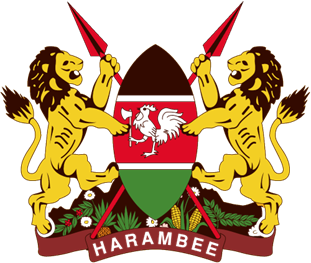 Insert your Entity Logo hereSNDirectorsDetailsDirector 1(Insert each Director’s passport-size photo and name, and key profession/academic qualifications).Provide a concise description of each Director’s date of birth, key qualifications, and work experience. Indicate whether the director is independent or an executive director and which committee of the Board the director chairs where applicable.Director 2Director 3Director 4CEO/MD/DGEntity SecretaryIndicate whether the secretary is a member of ICS as required under the Mwongozo Code in addition to their other details.Etc.SNManagementDetailsManager 1(Insert each key manager’s passport-size photo and name, and profession/academic qualifications).Indicate the main area of responsibility – without detailsManager 2Manager 3Manager 4Etc.Strategic Pillar/Theme/IssuesObjectiveKey Performance IndicatorsActivitiesAchievementsPillar/ theme/ issue 1:Pillar/ theme/ issue 1:…………………………………………….NameCorporate Secretary/Secretary to the BoardDate…………………………………………………………………………..NameNameChairperson of the Board/CouncilAccounting officerDescriptionNoteInsert Current FYInsert Comparative FY*KshsKshsRevenuesRevenue from Contracts with Customers 6xxxxxxCost of sales7(xxx)(xxx)Gross profitxxxxxxOther incomeGrants from the national government8xxxxxxFinance income9xxxxxxOther income10xxxxxxOther gains/(losses)11xxxxxxTotal revenuesxxxxxxOperating expensesAdministration costs12xxxxxxSelling and distribution costs13xxxxxxFinance costs14xxxxxxTotal operating expensesxxxxxxProfit/(loss) before taxationxxxxxxIncome tax expense/(credit)16xxxxxxProfit/(loss) after taxationxxxxxxEarnings per share – basic and diluted17xxxxxxDividend per share18xxxxxxOther comprehensive incomeProfit/ (loss) after taxationxxxxxxSurplus or deficit on revaluation of PPExxxxxxRe-measurement of net defined benefit liabilityxxxxxxFair value gain/(loss) on investments in equity instruments designated as at FVTOCIxxxxxxTotal comprehensive income for the yearxxxxxxDescriptionNoteInsert Current FYInsert Comparative FYDescriptionKshsKshsAssetsNon-Current AssetsProperty, Plant And Equipment19xxxxxxIntangible Assets20xxxxxxInvestment Property21xxxxxxRight- Of -Use Assets22xxxxxxFixed Interest Investments 23xxxxxxQuoted Investments24xxxxxxUnquoted Investments25xxxxxxLong Term Receivables27xxxxxxTotal Non-Current AssetsxxxxxxCurrent AssetsInventories26xxxxxxTrade And Other Receivables27(a)xxxxxxTax Recoverable28xxxxxxShort-Term Deposits29xxxxxxBank And Cash Balances30xxxxxxTotal Non-Current AssetsxxxxxxEquity And LiabilitiesCapital And ReservesOrdinary Share Capital31xxxxxxRevaluation Reserve32xxxxxxFair Value Adjustment Reserve33xxxxxxRetained Earnings34xxxxxxProposed DividendsxxxxxxCapital And ReservesxxxxxxNon-Current LiabilitiesBorrowings35xxxxxxDeferred Tax Liability36xxxxxxLease Liability37xxxxxxDeferred Income38xxxxxxTotal Non-Current LiabilitiesxxxxxxCurrent LiabilitiesBorrowings35xxxxxxTrade And Other Payables39xxxxxxRetirement Benefit Obligations40xxxxxxProvisions41xxxxxxDividends Payable42xxxxxxTax PayablexxxxxxTotal Current LiabilitiesxxxxxxTotal Equity And Liabilitiesxxxxxx…………………………….………………………………………………………….Name:	Name:	Name:	Director General/C.E.O/M.D            Head of Finance                                        Chairman of the BoardICPAK M/NO:DescriptionOrdinary share capitalRevaluation reserveFair value adjustment reserveRetained earningsProposed dividendsCapital/Development Grants/FundTotalAs at July 1, 20xx (Previous FY)xxxxxxxxxxxxxxxxxxxxxNew capital issuedxxxxxxRevaluation gain-xxx----xxxTransfer of excess depreciation on revaluation-(xxx)-xxx---Deferred tax on excess depreciation-xxx----xxxFair value adjustment on quoted investments--xxx---xxxProfit for the year---xxx--xxxCapital/development grants received during the year-----xxxxxxTransfer of depreciation/amortisation from capital fund to retained earnings---xxx-(xxx)-Dividends paid – prior year----(xxx)(xxx)(xxx)Interim dividends paid – current year---(xxx)-(xxx)Proposed final dividends---(xxx)xxxxxx-As of June 30, 20xx (Previous FY)xxxxxxxxxxxxxxxxxxxxxAs at July 1, 20xx (Current FY)xxxxxxxxxxxxxxxxxxxxxIssue of new share capitalxxxxxxxxxxxxxxxxxxxxxRevaluation gain-xxx----xxxTransfer of excess depreciation on revaluation-(xxx)-xxx---Deferred tax on excess depreciation-xxx----xxxFair value adjustment on quoted investments--xxx---xxxProfit for the year---xxx--xxxCapital/development grants received during the year-----xxxxxxTransfer of depreciation/amortisation from capital fund to retained earnings---xxx-(xxx)-Dividends paid – prior year----(xxx)(xxx)(xxx)Interim dividends paid – current year---(xxx)--(xxx)Proposed final dividends---(xxx)xxxxxx-At June 30, 20xx (Current FY)xxxxxxxxxxxxxxxxxxxxxDescriptionNoteInsert Current FYInsert Comparative FYDescriptionKshsKshsCash flows from operating activitiesCash generated from/(used in) operations43xxxxxxInterest receivedxxxxxxInterest paid(xxx)(xxx)Taxation paid(xxx)(xxx)Net cash generated from/(used in) operating activitiesxxxxxxCash flows from investing activitiesPurchase of property, plant and equipment(xxx)(xxx)Proceeds from disposal of property, plant and equipmentxxxxxxPurchase of intangible assets(xxx)(xxx)Purchase of investment property(xxx)(xxx)Purchase of quoted investments(xxx)(xxx)Proceeds from disposal of quoted investmentsxxxxxxNet cash generated from/(used in) investing activitiesxxxxxxCash flows from financing activitiesProceeds from issues of new share capitalxxxxxxProceeds from borrowingsxxxxxxRepayment of borrowings(xxx)(xxx)Dividends paid(xxx)(xxx)Net cash generated from/(used in) financing activitiesxxxxxxIncrease/(decrease) in cash and cash equivalentsxxxxxxCash and cash equivalents at beginning of yearxxxxxxEffects of foreign exchanges rate fluctuationsxxxxxxCash and cash equivalents at end of the year43xxxxxx DescriptionOriginal budgetAdjustmentsFinal budgetActual on comparable basisPerformance difference% of utilizationabc = a + bdE= c - dd/c%RevenueKshsKshsKshsKshsKshsxxx%Sale of goodsxxx-xxxxxx(xxx)xxx%Sale of servicesxxx(xxx)xxxxxx(xxx)xxx%Transfers from the governmentxxx(xxx)xxxxxx(xxx)xxx%Donations in kindxxx%Finance incomexxx-xxxxxxxxxxxx%Other incomexxxxxxxxxxxx(xxx)xxx%Total incomexxx(xxx)xxxxxx(xxx)xxx%Expensesxxx%Compensation of employeesxxx-xxxxxx(xxx)xxx%Use of goods and servicesxxx(xxx)xxxxxx(xxx)xxx%Finance costxxx(xxx)xxxxxx(xxx)xxx%Rent paidxxx(xxx)xxxxxx-xxx%Taxation paidxxxxxxxxxxxxxxxxxx%Other paymentsxxx-xxxxxx(xxx)xxx%Grants and subsidies paidxxx-xxxxxx-xxx%Total expenditurexxx(xxx)xxxxxx(xxx)xxx%Surplus for the periodxxxxxxxxxxxxxxxxxx%Capital ExpenditurexxxxxxxxxxxxxxxxxxTitleDescription Effective Date IFRS 17 Insurance Contracts (issued in May 2017)The new standard establishes principles for the recognition, measurement, presentation and disclosure of insurance contracts issued. It also requires similar principles to be applied to reinsurance contracts held and investment contracts with discretionary participation features issued. The objective is to ensure that entities provide relevant information in a way that faithfully represents those contracts. The Company does not issue insurance contracts. / The company is an insurance company. The adoption of IFRS 17 has had the following effects: XxxXxx (amend as appropriate)Effective for annual periods beginning on or after 1st January 2023.IAS 8- Accounting Policies, Errors, and EstimatesThe amendments, applicable to annual periods beginning on or after 1st January 2023, introduce a definition of ‘accounting estimates’ and include other amendments to IAS 8 to help entities distinguish changes in accounting policies from changes in accounting estimates.(entity to state the effect of amendments on their financial statements for the year ended.)The amendments are effective for annual reporting periods beginning on or after January 1, 2023. Amendments to IAS 1 titled Disclosure of Accounting Policies (issued in February 2021)The amendments, applicable to annual periods beginning on or after 1st January 2023, require entities to disclose their material accounting policy information rather than their significant accounting policies.(entity to state whether this has brought about changes to the accounting policies disclosed)The amendments are effective for annual periods beginning on or after January 1, 2023. Amendments to IAS 12 titled Deferred Tax Related to Assets and Liabilities arising from a Single Transaction (issued in May 2021)The amendments, applicable to annual periods beginning on or after 1st January 2023, narrowed the scope of the recognition exemption in paragraphs 15 and 24 of IAS 12 (recognition exemption) so that it no longer applies to transactions that, on initial recognition, give rise to equal taxable and deductible temporary differences.The amendments are effective for annual periods beginning on or after January 1, 2023.TitleDescription Effective Date Amendments to IAS 1 titled Classification of Liabilities as Current or Non-current (issued in January 2020, amended in October 2022)The amendments, applicable to annual periods beginning on or after 1st January 2024, clarify a criterion in IAS 1 for classifying a liability as non-current: the requirement for an entity to have the right to defer settlement of the liability for at least 12 months after the reporting periodThe amendments are effective for annual periods beginning on or after January 1, 2024. Earlier application is permitted.Amendment to IFRS 16 titled Lease Liability in a Sale and Leaseback (issued in September 2022)The amendment, applicable to annual periods beginning on or after 1st January 2024, requires a seller-lessee to subsequently measure lease liabilities arising from a leaseback in a way that it does not recognise any amount of the gain or loss.The amendments are effective for annual periods beginning on or after January 1, 2024. Earlier application is permitted.Amendments to IAS 1 titled Non-current Liabilities with Covenants (issued in October 2022)The amendments, applicable to annual periods beginning on or after 1st January 2024, improve the information an entity provides about liabilities arising from loan arrangements for which an entity’s right to defer settlement of those liabilities for at least twelve months after the reporting period is subject to the entity complying with conditions specified in the loan arrangement.The amendments are effective for annual periods beginning on or after January 1, 2024. Earlier application is permitted.DescriptionInsert Current FYInsert Comparative FYDescriptionKshsKshsSales Of GoodsxxxxxxSales Of ServicesxxxxxxTotalxxxxxxDescriptionInsert Current FYInsert Comparative FYDescriptionKshsKshsCost of sales on goodsxxxxxxCost of sales on servicesxxxxxxTotalxxxxxxDescriptionInsert Current FYInsert Comparative FYDescriptionKshsKshsReccurrent grants receivedxxxxxxCapital grants realized  (see note below)xxxxxxIn kind contributions/ donationsxxxxxxTotalxxxxxxName of the Entity sending the grantAmount recognized in the Statement of Comprehensive IncomeKShsAmount deferred under  deferred incomeKShsAmount recognised in capital fund.KShsInsert Current FYKshsInsert Comparative FYKshsMinistry/State Departmentxxxxxxxxxxxxxxx Xxx MinistryxxxxxxxxxxxxxxxTotalxxxxxxxxxxxxxxxDescriptionInsert Current FYInsert Comparative FYDescriptionKshsKshsInterest income from treasury bondsxxxxxxInterest income from treasury billsxxxxxxInterest from receivablesxxxxxxInterest from commercial banks and financial institutionsxxxxxxInterest on staff loansxxxxxxDividendsxxxxxTotalxxxxxxDescriptionInsert Current FYInsert Comparative FYDescriptionKshsKshsSale Of Tender DocumentsxxxxxxFines And PenaltiesxxxxxxCash DonationsxxxxxxIn Kind DonationsxxxxxxInsurance CompensationxxxxxxRental Income xxxxxxOther Miscellaneous ReceiptsxxxxxxTotalxxxxxxDescriptionInsert Current FYInsert Comparative FYDescriptionKshsKshsForeign exchange gains / (losses)xxxxxxLoss/gain on disposal on sale of investmentsxxxxxxGain on sale of fixed assetsxxxxxxFair value gain or losses on revaluation of investment propertyxxxxxxRevaluation losses on inventoryxxxxxxUnrealized foreign exchange gains/(losses)xxxxxxTotalxxxxxxDescriptionInsert Current FYInsert Comparative FYDescriptionKshsKshsStaff costs (note (12a)xxxxxxDirectors’ emolumentsxxxxxxElectricity and waterxxxxxxCommunication services and suppliesxxxxxxTransportation, travelling and subsistencexxxxxxAdvertising, printing, stationery and photocopyingxxxxxxRent expensesxxxxxxStaff training expensesxxxxxxHospitality supplies and servicesxxxxxxInsurance costsxxxxxxBank charges and commissionsxxxxxxOffice and general supplies and servicesxxxxxxAuditors’ remunerationxxxxxxLegal feesxxxxxxConsultancy feesxxxxxxLicenses and permitsxxxxxxRepairs and maintenancexxxxxxProvision for bad and doubtful debtsxxxxxxInventory provisionsxxxxxxDepreciationxxxxxxAmortizationxxxxxxOther Operating ExpensesxxxxxxTotalxxxxxxDescriptionInsert Current FYInsert Comparative FYDescriptionKshsKshsSalaries and allowances of permanent employeesxxxxxxWages of temporary employeesxxxxxxMedical insurance schemesxxxxxxEmployer’s contributions to national social security schemesxxxxxxEmployer’s contributions to pension schemexxxxxxLeave pay xxxxxxGratuity provisionsxxxxxxFringe benefit taxxxxxxxStaff welfarexxxxxxTotalxxxxxxThe average number of employees at the end of the year was:Permanent employees – managementxxxxxxPermanent employees – unionisablexxxxxxTemporary and contracted employeesxxxxxxTotalxxxxxxDescriptionInsert Current FYInsert Comparative FYDescriptionKshsKshsSalaries and wages of Sales personnelxxxxxxMarketing and Promotional expensesxxxxxxSales commissionsxxxxxxSales discounts and rebatesxxxxxxOther Selling and Distribution costsxxxxxxTotalxxxxxxDescriptionInsert Current FYInsert Comparative FYDescriptionKshsKshsInterest expense on loansxxxxxxInterest expense on Bank overdraftsxxxxxxInterest on Lease liabilitiesxxxxxxTotalxxxxxxDescriptionInsert Current FYInsert Comparative FYDescriptionKshsKshsThe operating profit/(loss) is arrived at after charging/(crediting):Staff Costs (Note 12b)xxxxxxDepreciation of property, plant and equipmentxxxxxxDepreciation of right-of-use assetxxxxxxAmortization of intangible assetsxxxxxxProvision for bad and doubtful debtsxxxxxxDirectors’ emoluments – feesxxxxxxAuditors’ remuneration - current year fees xxxxxxPrior year under-provisionxxxxxxLoss on disposal of property, plant and equipmentxxxxxxNet foreign exchange lossxxxxxxInterest receivable(xxx)(xxx)Interest payablexxxxxxRent receivable(xxx)(xxx)DescriptionInsert Current FYInsert Comparative FYDescriptionKshsKshsCurrent taxation based on the adjusted Profit for the year at 30%xxxxxxCurrent tax: Prior Year Under/(Over) provisionxxxxxxCurrent year deferred tax chargexxxxxxPrior Year Under-provision for deferred taxxxxxxxTotalxxxxxxDescriptionInsert Current FYInsert Comparative FYDescriptionKshsKshsProfit before taxationxxxxxxTax at the applicable tax rate of 30%xxxxxxPrior Year Under-ProvisionxxxxxxTax effects of expenses not deductible for tax purposesxxxxxxTax effects of income not taxablexxxxxxTax effects of excess capital allowances over Depreciation/AmortizationxxxxxxDeferred tax Prior Year Over-ProvisionxxxxxxTotalxxxxxxDescriptionFreehold landBuildings & civil worksPlant and machineryMotor vehicles, including, motor cyclesComputers & related equipmentOffice equipment, furniture & fittingsCapital work in progressTotalKshsKshsKshsKshsKshsKshsKshsKshsCost or valuationAt July 1, 20xx xxxxxxxxxxxxxxxxxxxxxxxxAdditionsxxxxxxxxxxxxxxxxxxxxxxxxTransfers-xxx----(xxx)-Disposals(xxx)(xxx)(xxx)(xxx)(xxx)(xxx)(xxx)(xxx)At June 30, 20xx xxxxxxxxxxxxxxxxxxxxxxxxDepreciationAt July 1, 20xxxxxxxxxxxxxxxxxxxxxxxCharge for the yearxxxxxxxxxxxxxxxxxxxxxImpairment lossxxxxxxxxxxxxxxxxxxxxxEliminated on disposal(xxx)(xxx)(xxx)(xxx)(xxx)(xxx)(xxx)At June 30, 20xxxxxxxxxxxxxxxxxxxxxxxxxxNet book value at June 30, 20xxxxxxxxxxxxxxxxxxxxxxxxxxDescriptionFreehold landBuildings & civil worksPlant and machineryMotor vehicles, including, motor cyclesComputers & related equipmentOffice equipment, furniture & fittingsCapital work in progressTotalCost or valuationAs At 1st July 20xxxxxxxxxxxxxxxxxxxxxxxxxxAdditionsxxxxxxxxxxxxxxxxxxxxxxxxTransfers-xxx----(xxx)-Disposals(xxx)(xxx)(xxx)(xxx)(xxx)(xxx)(xxx)(xxx)As At 30th June 20xxxxxxxxxxxxxxxxxxxxxxxxxxDepreciationAt July 1, 20xxxxxxxxxxxxxxxxxxxxxxxCharge for the yearxxxxxxxxxxxxxxxxxxxxxImpairment lossxxxxxxxxxxxxxxxxxxxxxEliminated on disposal(xxx)(xxx)(xxx)(xxx)(xxx)(xxx)(xxx)As At 30th June 20xxxxxxxxxxxxxxxxxxxxxxxNet book valueAt June 30, 20xxxxxxxxxxxxxxxxxxxxxxxxxxDescriptionCostAccumulated DepreciationNBVDescriptionKshsKshsKshsLandxxxxxxxxxBuildingsxxxxxxxxxPlant And MachineryxxxxxxxxxMotor Vehicles, Including MotorcyclesxxxxxxxxxComputers And Related EquipmentxxxxxxxxxOffice Equipment, Furniture, And FittingsxxxxxxxxxxxxxxxxxxDescriptionCost ValuationNormal Annual Depreciation chargeKshsKshsPlant And MachineryxxxxxxMotor Vehicles, Including Motor CyclesxxxxxxComputers And Related EquipmentxxxxxxOffice Equipment, Furniture And FittingsxxxxxxTotalxxxxxxDescriptionInsert Current FYInsert Comparative FYDescriptionKshsKshsCostAt July 1xxxxxxAdditionsxxxxxxDisposals(xxx)(xxx)At June 30xxxxxxAmortisationAt July 1xxxxxxCharge For The YearxxxxxxDisposals(xxx)(xxx)Impairment Loss(xxx)(xxx)At June 30xxxxxxNet Book ValueAt June 30xxxxxxDescriptionInsert Current FYInsert Comparative FYDescriptionKshsKshsOpening ValuationxxxxxxMovements During The YearAdditionsxxxxxxDisposals(xxx)(xxx)Fair Value Gains/(Losses)xxxxxxClosing ValuationxxxxxxDepreciation (If At Cost)At July 1xxxxxxCharge For The YearxxxxxxDisposals(xxx)(xxx)Impairment Loss(xxx)(xxx)At June 30xxxxxxNet Book ValueAt June 30xxxxxxDescriptionBuildingsPlantEquipmentTotalDescriptionKshsKshsKshsKshsCostAs At 1 July 20xx xxxxxxxxxxxxAdditionsxxxxxxxxxxxxAs At 30 June 20xxxxxxxxxxxxxxAdditionsxxxxxxxxxxxxAs At 30 June 20xxxxxxxxxxxxxxAccumulated DepreciationAs At 1 July 20xxxxxxxxxxxxxxCharge For The YearxxxxxxxxxxxxAs At 30 June 20xx xxxxxxxxxxxxCharge For The YearxxxxxxxxxxxxAs At 30 June 20xxxxxxxxxxxxxxCarrying AmountAs At 30 June 20xxxxxxxxxxxxxxAs At 30 June 20xxxxxxxxxxxxxxDescriptionInsert Current FYInsert Comparative FYDescriptionKshsKshsCentral Bank of Kenya 12.5% 15-Year Infrastructure BondxxxxxxXXX Corporate Bond (Give Details)xxxxxxXXX Corporate Bond (Give Details)xxxxxxTotal xxxxxxDetailsInsert Current FYInsert Comparative FYDetailsKshsKshsBalance at 1 JulyxxxxxxAdditions during the yearxxxxxxInterest accrued during the year xxxxxxInvestment maturities during the yearxxxxxxFair value gain or (loss) -if measured at FVOCI/FVTPLxxxxxxBalance at 30 JunexxxxxxDescriptionInsert Current FYInsert Comparative FYDescriptionKshsKshsB/f ValuationxxxxxxMovements during the yearAdditionsxxxxxxDisposals(xxx)(xxx)Fair value gains/(losses) (FVTPL)xxxxxxC/f ValuationxxxxxxName of entity where investment is heldNo of sharesNo of sharesNo of sharesNo of sharesNo of sharesNo of sharesName of entity where investment is heldDirect shareholdingIndirect shareholdingEffective shareholdingNominal value of shares/purchase priceFair value of shares Current yearFair value of shares for prior yearNoNoNoNoKshsKshsEntity AxxxxxxxxxxxxxxxxxxEntity BxxxxxxxxxxxxxxxxxxEntity CxxxxxxxxxxxxxxxxxxxxxxxxxxxxxxxxxxxxDescriptionInsert Current FYInsert Comparative FYDescriptionKshsKshsCostAt July 1xxxxxxAdditionsxxxxxxDisposals(xxx)(xxx)Fair value gains/(losses)xxxxxxAt June 30xxxxxxName of entity where investment is heldNo of sharesNo of sharesNo of sharesNo of sharesNo of sharesNo of sharesName of entity where investment is heldDirect shareholdingIndirect shareholdingEffective shareholdingNominal value of shares/ purchase priceValue of shares less impairment Current yearValue of shares less impairment Prior  yearNoNoNoKshsKshsKshsEntity AxxxxxxxxxxxxxxxxxxEntity BxxxxxxxxxxxxxxxxxxEntity CxxxxxxxxxxxxxxxxxxEntity DxxxxxxxxxxxxxxxxxxxxxxxxxxxxxxxxxxxxDescriptionInsert Current FYInsert Comparative FYDescriptionKshsKshsRaw materialsxxxxxxGoods in transitxxxxxxFinished goodsxxxxxxWork In ProgressxxxxxxLess: Impairment of Stocks(xxx)(xxx)Total xxxxxxDescriptionInsert Current FYInsert Comparative FYDescriptionKshsKshsEngineering storesxxxxxxFuel, oil and lubricantsxxxxxxMotor vehicle spare partsxxxxxxStationery and general storesxxxxxxLess: Impairment of Stocks(xxx)(xxx)Total xxxxxxDescriptionInsert Current FYInsert Comparative FYDescriptionKshsKshsAt the beginning of the yearxxxxxxAdditional provisions during the yearxxxxxxRecovered during the year(xxx)(xxx)Written off during the year(xxx)(xxx)At the end of the yearxxxxxxDescriptionInsert Current FYInsert Comparative FYDescriptionKshsKshsTrade Receivables (Note 27 (a)xxxxxxDeposits and prepaymentsxxxxxxVat recoverablexxxxxxStaff receivables (Note 27 (a))xxxxxxOther receivablesxxxxxxGross Trade and Other ReceivablesxxxxxxProvision for Bad And Doubtful Receivable(xxx)(xxx)Net Trade and Other ReceivablesxxxxxxDescriptionInsert Current FYInsert  Comparative FYDescriptionKshsKshsGross Trade ReceivablesxxxxxxProvision for Doubtful Receivables(xxx)(xxx)Net Trade Receivablesxxxxxxageing analysis of gross Trade Receivables Less than 30 DaysxxxxxxBetween 30 and 60 DaysxxxxxxBetween 61 and 90 DaysxxxxxBetween 91 and 120 DaysxxxxxxOver 120 DaysxxxxxxTotalxxxxxxDescriptionInsert Current FYInsert Comparative FYDescriptionKshsKshsAt the beginning of the yearxxxxxxAdditional provisions during the yearxxxxxxRecovered during the year(xxx)(xxx)Written off during the year(xxx)(xxx)At the end of the yearxxxxxxDescriptionInsert Current FYInsert Comparative FYDescriptionKshsKshsGross staff loans and advancesxxxxxxProvision for impairment loss(xxx)(xxx)Net staff loans xxxxxxLess: Amounts due within one year(xxx)(xxx)Amounts due after one yearxxxxxxDescriptionInsert Current FYInsert Comparative FYDescriptionKshsKshsAt the beginning of the yearxxxxxxAdditional provisions during the yearxxxxxxRecovered during the year(xxx)(xxx)Written off during the year(xxx)(xxx)At the end of the yearxxxxxxDescriptionInsert Current FYInsert Comparative FYDescriptionKshsKshsAt beginning of the yearxxxxxxIncome tax charge for the year (Note 16)xxxxxxUnder/(Over) Provision in prior year (Note 16)xxxxxxIncome tax paid during the year(xxx)(xxx)At end of the yearxxxxxxDescriptionInsert Current FYInsert Comparative FYDescriptionKshsKshsOther Commercial BanksCooperative Bank Of KenyaxxxxxxKenya Commercial BankxxxxxxBarclays Bank Of KenyaxxxxxxTotalxxxxxxDescriptionInsert Current FYInsert Comparative FYDescriptionKshsKshsCash at bankxxxxxxCash in handxxxxxxTotalxxxxxxDescriptionInsert Current FYInsert Comparative FYFinancial institutionAccount numberKshsKshsCurrent AccountOther Commercial banksxxxxxxSub- TotalxxxxxxOn - Call DepositsOther Commercial banksxxxxxxSub- TotalxxxxxxFixed Deposits AccountOther Commercial banksxxxxxxSub- TotalxxxxxxStaff Car Loan/ MortgageOther Commercial banksxxxxxxSub- TotalxxxxxxOthers (Specify)xxxxxxCash in transitxxxxxxCash in handxxxxxxMobile money account xxxxxxSub- TotalxxxxxxGrand TotalxxxxxxDescriptionInsert Current FYInsert Comparative FYDescriptionKshsKshsAuthorized:XX Ordinary Shares of Kshs par value eachxxxxxxIssued and Fully paid:XX Ordinary Shares of Kshs par value eachxxxxxxDescriptionInsert Current FYInsert Comparative FYDescriptionKshsKshsExternal borrowingsBalance at beginning of the yearxxxxxxExternal borrowings during the yearxxxxxxRepayments of during the year(xxx)(xxx)Balance at end of the yearxxxxxxDomestic borrowingsBalance at beginning of the yearxxxxxxDomestic borrowings during the yearxxxxxxRepayments during the year(xxx)(xxx)Balance at end of the yearxxxxxxBalance at end of the period- domesticand external borrowings c = a+bxxxxxxDescriptionInsert Current FYInsert Comparative FYDescriptionKShsKShsExternal borrowingsDollar denominated loan from ‘x organisation’xxxxxxSterling pound denominated loan from ‘y organisation’xxxxxxEuro denominated loan from Z organisation’xxxxxxDomestic borrowingsKenya shilling loan from KCBxxxxxxKenya shilling loan from Barclays bankxxxxxxKenya shilling loan from Consolidated bankxxxxxxTotal balance at end of the yearxxxxxxDescriptionInsert Current FYInsert Comparative FYDescriptionKshsKshsShort term borrowings (Current Portion)xxxxxxLong term borrowingsxxxxxxTotalxxxxxxDescriptionInsert Current FYInsert Comparative FYDescriptionKshsKshsAccelerated capital allowancesxxxxxxUnrealised exchange gains/(Losses)xxxxxxRevaluation surplusxxxxxxTax losses carried forward(xxx)(xxx)Provisions for liabilities and charges(xxx)(xxx)Net deferred tax liabilityxxxxxxDescriptionInsert Current FYInsert Comparative FYDescriptionKshsKshsBalance at beginning of the yearxxxxxxCredit to revaluation reserve(xxx)(xxx)Under Provision in Prior YearxxxxxxIncome Statement Charge/(Credit)xxxxxxBalance at end of the yearxxxxxxDescriptionInsert Current FYInsert Comparative FYDescriptionKShsKShsAt the start of the yearxxxxxxDiscount interest on Lease LiabilityxxxxxxPaid during the year(xxx)(xxx)At end of the yearxxxxxx     DetailsInsert Current FYInsert Comparative FYMaturity AnalysisKshsKshsYear 1xxxxxxYear 2xxxxxxYear 3xxxxxxYear 4xxxxxxYear 5xxxxxxOn WardsxxxxxxxxxxxxLess: Unearned Interest(xxx)(xxx)xxxxxxAnalysed As:Non-CurrentxxxxxxCurrentxxxxxxDescriptionInsert Current FYInsert Comparative FYDescriptionKshsKshsNational GovernmentxxxxxxInternational FundersxxxxxxPublic Contributions and DonationsxxxxxxOther (specify)xxxxxxTotal Deferred Incomexxxxxx DescriptionNational governmentInternational fundersPublic contributions and donationsOthers(specify)TotalKshsKshsKshsKshsKshsBalance Brought ForwardxxxxxxxxxxxxxxxAdditionsxxxxxxxxxxxxxxxTransfers To Capital Fund(xxx)(xxx)(xxx)(xxx)(xxx)Transfers To Income Statement(xxx)(xxx)(xxx)(xxx)(xxx)Other Transfers(xxx)(xxx)(xxx)(xxx)(xxx)Balance Carried ForwardxxxxxxxxxxxxxxxDescriptionInsert Current FYInsert Comparative FYDescriptionKshsKshsTrade payablesxxxxxxAccrued expensesxxxxxxRetention/ Contract moniesxxxxxxDepositsxxxxxxEmployee payablesxxxxxxOther payablesxxxxxxTotalxxxxxxInsert Current FY% of the totalInsert Comparative FY% of the totalUnder one yearxxx%xxx%1-2 yearsxxx%xxx%2-3 yearsxxx%xxx%Over 3 yearsxxx%xxx%TotalxxxxxxDescriptionDefined benefit planPost-employment medical benefitsOther BenefitsInsert Current FYInsert Comparative FYKshsKshsKshsKshsKshsCurrent benefit obligationxxxxxxxxxxxxxxxNon-current benefit obligationxxxxxxxxxxxxxxxTotal employee benefits obligationxxxxxxxxxxxxxxxDescriptionInsert Current FYInsert Comparative FYDescriptionDiscount ratesx%x%Future salary increasesx%x%Future pension increasesx%x%Mortality (Pre- retirement)x%x%Mortality (Post- retirement)x%x%WithdrawalsxxxxIll HealthxxxxRetirementxx yearsxx yearsDescriptionInsert Current FYInsert Comparative FYDescriptionKshsKshsThe Return On Defined Plan assetsxxxxxxActuarial Gains/ Losses arising from changes in demographic assumptionsxxxxxxActuarial Gains/ Losses arising from changes in financial assumptionsxxxxxxActuarial Gains and Losses arising from experience adjustmentsxxxxxxOthers (Specify)xxxxxxAdjustments for restrictions on the Defined Benefit assetxxxxxxRe-measurement of the Net Defined Benefit Liability (Asset)xxxxxxDescriptionInsert Current FYInsert Comparative FYDescriptionKshsKshsPresent value of Defined Benefit Obligations(A)xxxxxxFair Value of Plan Assets(B)(xxx)(xxx)Funded Status(=A-B)xxxxxxRestrictions on Asset recognizedxxxxxxOthersxxxxxxNet Asset or Liability arising from Defined Benefit ObligationxxxxxxDescriptionLong service leaveBonus ProvisionGratuity provisionsOther ProvisionsTotalDescriptionKshsKshsKshsKshsKshsBalance at the beginning of the yearxxxxxxxxxxxxxxxAdditional provisionsxxxxxxxxxxxxxxxProvision utilised(xxx)(xxx)(xxx)(xxx)(xxx)Change due to discount and time value for moneyxxxxxxxxxxxxxxxLess: current portion(xxx)(xxx)(xxx)(xxx)(xxx)Balance at the end of the yearxxxxxxxxxxxxxxxDescriptionInsert Current FYInsert Comparative FYDescriptionKshsKshsAt the beginning of the yearxxxxxxAdditional declared during the yearxxxxxxPaid during the year(xxx)(xxx)Balance at end of the yearxxxxxxAgeing analysis:Under one yearxxxxxx1-2 yearsxxxxxx2-3 yearsxxxxxxOver 3 yearsxxxxxxTotalxxxxxxDescriptionInsert Current FYInsert Comparative FYDescriptionKshsKshsReconciliation Of Operating Profit/(Loss) To Cash Generated From/(Used In) OperationsProfit or Loss before taxxxxxxxDepreciationxxxxxxAmortisationxxxxxx(Gain)/Loss on disposal of Property, Plant And EquipmentxxxxxxOperating Profit/(Loss) before Working Capital changesxxxxxx(Increase)/Decrease in Inventoriesxxxxxx(Increase)/Decrease in Trade and Other ReceivablesxxxxxxIncrease/(Decrease) in Trade and Other PayablesxxxxxxIncrease/(Decrease) in Retirement Benefit ObligationsxxxxxxIncrease/(Decrease) in Provision for Staff Leave PayxxxxxxCash Generated from/(used In) operationsxxxxxxAnalysis of Changes in LoansBalance at beginning of the yearxxxxxxReceipts during the yearxxxxxxRepayments during the year(xxx)(xxx)Repayments of previous year’s accrued interest(xxx)(xxx)Foreign Exchange (Gains)/Lossesxxx(xxx)Accrued interestxxxxxxBalance at end of the yearxxxxxxAnalysis of Cash and Cash equivalentsShort Term DepositsxxxxxxCash At BankxxxxxxCash In Hand(xxx)(xxx)Balance At End Of The YearxxxxxxDescriptionInsert Current FYInsert Comparative FYDescriptionKshsKshsAnalysis of interest paidInterest on Loans xxxxxxInterest on Bank Overdraft xxxxxxInterest on Lease LiabilitiesxxxxxxInterest on Loans CapitalisedxxxxxxBalance at Beginning of the yearxxxxxxBalance at end of the year (Note 35(B))(xxx)(xxx)Interest paidxxxxxxAnalysis of Dividend paidBalance at beginning of the yearxxxxxx20xx Dividends paidxxxxxx20xx Dividends paidxxxxxx20xx Interim Dividends paidxxxxxxBalance at end of the year(xxx)(xxx)Dividend paidxxxxxxDescriptionInsert Current FYInsert Comparative FYDescriptionKshsKshsSales to related partiesSales of electricity to govt agenciesxxxxxxRent income from govt. agenciesxxxxxxWater sales to govt. agenciesxxxxxxInterest income from govt commercial banksxxxxxxInterest income from bills and bondsxxxxxxOthers (specify)xxxxxxTotalxxxxxxPurchases from related partiesPurchases of electricity from KPLCxxxxxxPurchase of water from govt service providersxxxxxxRent expenses paid to govt agenciesxxxxxxTraining and conference fees paid to govt. AgenciesxxxxxxBank charges paid to govt commercial banksxxxxxxInterest expense to investments by other govt. EntitiesxxxxxxOthers (specify)xxxxxxTotalxxxxxxGrants from the governmentGrants from national govtxxxxxxGrants from county governmentxxxxxxDonations in kindxxxxxxTotalxxxxxxExpenses incurred on behalf of related partyPayments of salaries and wages for xxx employeesxxxxxxPayments for goods and services for xxxxxxxxxTotalxxxxxxKey management compensationDirectors’ emolumentsxxxxxxCompensation to key managementxxxxxxTotalxxxxxxDescriptionInsert Current FYInsert Comparative FYDescriptionKshsKshsAmounts authorised and Contracted forxxxxxxAmounts authorizes but Not Contracted forxxxxxxLess: Amounts included in Work In Progress(xxx)(xxx)xxxxxxDescriptionInsert Current FYInsert Comparative FYDescriptionKshsKshsContingent assetsInsurance reimbursementsxxxxxxAssets arising from determination of court casesxxxxxxReimbursable indemnities and guaranteesxxxxxxReceivables from other government entitiesxxxxxxOthers (specify)xxxxxxTotalxxxxxxDescriptionInsert Current FYInsert Comparative FYDescriptionKshsKshsContingent LiabilitiesxxxxxxCourt case Xxx against (The Entity)xxxxxxBank guarantees in favour of subsidiaryxxxxxxContingent liabilities arising from contracts including PPPsxxxxxxOthers (Specify)xxxxxxTotalxxxxxxDescriptionTotal amountKshsFully performingKshsPast dueKshsImpairedKshsAt 30 June 20xxReceivables from exchange transactionsxxxxxxxxxxxxReceivables from non-exchange transactionsxxxxxxxxxxxxBank balancesxxxxxxxxxxxxTotalxxxxxxxxxxxxAt 30 June 20xxReceivables from exchange transactionsxxxxxxxxxxxxReceivables from non-exchange transactionsxxxxxxxxxxxxBank balancesxxxxxxxxxxxxTotalxxxxxxxxxxxxDescriptionLess than 1 monthBetween 1-3 monthsOver 5 monthsDescriptionLess than 1 monthBetween 1-3 monthsOver 5 monthsTotalDescriptionKshsKshsKshsKshsAt 30 June 20xxTrade payablesxxxxxxxxxxxxCurrent portion of borrowingsxxxxxxxxxxxxProvisionsxxxxxxxxxxxxDeferred incomexxxxxxxxxxxxEmployee benefit obligationxxxxxxxxxxxxTotalxxxxxxxxxxxxAt 30 June 20xxTrade payablesxxxxxxxxxxxxCurrent portion of borrowingsxxxxxxxxxxxxProvisionsxxxxxxxxxxxxDeferred incomexxxxxxxxxxxxEmployee benefit obligationxxxxxxxxxxxxTotalxxxxxxxxxxxxDescriptionOther currenciesTotalDescriptionKshsKshsKshsAt 30 June 20xxFinancial assetsInvestmentsxxxxxxxxxCashxxxxxxxxxDebtorsxxxxxxxxxFinancial liabilitiesTrade and other payablesxxxxxxxxxBorrowingsxxxxxxxxxNet foreign currency asset/(liability)xxxxxxxxxDescriptionIn KshsOther CurrenciesTotalDescriptionKshsKshsKshsAt 30 June 20xxFinancial AssetsInvestmentsxxxxxxxxxCashxxxxxxxxxDebtorsxxxxxxxxxFinancial LiabilitiesTrade and Other PayablesxxxxxxxxxBorrowingsxxxxxxxxxNet Foreign Currency Asset/(Liability)xxxxxxxxxDetailsChange in currency rateEffect on Profit before taxEffect on equityDetailsKshsKshsKshs20xxEuro10%xxxxxxUSD10%xxxxxx20xxEuro10%xxxxxxUSD10%xxxxxx At 30 June 20xxLevel 1 KshsLevel 2 KshsLevel 3 KshsTotal KshsFinancial assetsQuoted equity investmentsxxxxxxxxNon- financial assetsInvestment propertyxxxxxxxxLand and buildingsxxxxxxxxxxxxxxxxAt 30 June 20xxFinancial assetsQuoted equity investmentsxxxxxxxxxxxxNon- financial assetsInvestment propertyxxxxxxxxxxxxLand and buildingsxxxxxxxxxxxxxxxxxxxxxxxxDescriptionInsert Current FYInsert Comparative FYDescriptionKshsKshsRevaluation reservexxxxxxRetained earningsxxxxxxCapital reservexxxxxxTotal FundsxxxxxxTotal BorrowingsxxxxxxLess: Cash and Bank balances(xxx)(xxx)Net Debt/(Excess Cash and Cash Equivalents)xxxxxxGearingxx%xx%Reference No. on the external audit ReportIssue / Observations from AuditorManagement commentsStatus:(Resolved / Not Resolved)Timeframe:(Put a date when you expect the issue to be resolved)…………………………………………NameAccounting Officer(Enter title of head of entityDate                                       Project titleProject NumberDonorPeriod/ durationDonor commitmentSeparate donor reporting required as per the donor agreement (Yes/No)Consolidated in these financial statements(Yes/No)12ProjectTotal project CostTotal expended to dateCompletion % to dateBudgetActual  Sources of funds123Name of the MDA/Donor Transferring the fundsWhere Recorded/RecognizedWhere Recorded/RecognizedWhere Recorded/RecognizedWhere Recorded/RecognizedName of the MDA/Donor Transferring the fundsDate received as per bank statementNature: Recurrent/Development/OthersTotal Amount - KshsStatement of Financial PerformanceCapital FundDeferred IncomeReceivablesOthers - must be specificTotal Transfers during the YearMinistry of Planning and DevolutionxxxRecurrentxxxxxxxxxxxxxxxxxxxxxMinistry of Planning and DevolutionxxxDevelopmentxxxxxxxxxxxxxxxxxxxxxUSAIDxxxDonor FundxxxxxxxxxxxxxxxxxxxxxMinistry of Planning and DevolutionxxxDirect PaymentxxxxxxxxxxxxxxxxxxxxxTotalxxxxxxxxxxxxxxxxxxxxxConfirmation of amounts received by [Insert name of beneficiary entity] as at 30th June 20xxConfirmation of amounts received by [Insert name of beneficiary entity] as at 30th June 20xxConfirmation of amounts received by [Insert name of beneficiary entity] as at 30th June 20xxConfirmation of amounts received by [Insert name of beneficiary entity] as at 30th June 20xxConfirmation of amounts received by [Insert name of beneficiary entity] as at 30th June 20xxConfirmation of amounts received by [Insert name of beneficiary entity] as at 30th June 20xxConfirmation of amounts received by [Insert name of beneficiary entity] as at 30th June 20xxConfirmation of amounts received by [Insert name of beneficiary entity] as at 30th June 20xxAmounts Disbursed by [SC/SAGA/Fund] (KShs) as at 30th June 20xxAmounts Disbursed by [SC/SAGA/Fund] (KShs) as at 30th June 20xxAmounts Disbursed by [SC/SAGA/Fund] (KShs) as at 30th June 20xxAmounts Disbursed by [SC/SAGA/Fund] (KShs) as at 30th June 20xxAmount Received by [beneficiary entity]  (Kshs) as at 30th June 20xx(E)Differences (Kshs)(F)=(D-E)Reference NumberDate DisbursedRecurrent (A)Development (B)Inter–Ministerial(C)Total (D)=(A+B+C)Amount Received by [beneficiary entity]  (Kshs) as at 30th June 20xx(E)Differences (Kshs)(F)=(D-E)TotalIn confirm that the amounts shown above are correct as of the date indicated.Head of Accountants department of beneficiary entity: Name ………………………………………….. Sign …………………………….Date ………………___________In confirm that the amounts shown above are correct as of the date indicated.Head of Accountants department of beneficiary entity: Name ………………………………………….. Sign …………………………….Date ………………___________In confirm that the amounts shown above are correct as of the date indicated.Head of Accountants department of beneficiary entity: Name ………………………………………….. Sign …………………………….Date ………………___________In confirm that the amounts shown above are correct as of the date indicated.Head of Accountants department of beneficiary entity: Name ………………………………………….. Sign …………………………….Date ………………___________In confirm that the amounts shown above are correct as of the date indicated.Head of Accountants department of beneficiary entity: Name ………………………………………….. Sign …………………………….Date ………………___________In confirm that the amounts shown above are correct as of the date indicated.Head of Accountants department of beneficiary entity: Name ………………………………………….. Sign …………………………….Date ………………___________In confirm that the amounts shown above are correct as of the date indicated.Head of Accountants department of beneficiary entity: Name ………………………………………….. Sign …………………………….Date ………………___________In confirm that the amounts shown above are correct as of the date indicated.Head of Accountants department of beneficiary entity: Name ………………………………………….. Sign …………………………….Date ………………___________Project NameProject DescriptionProject ObjectivesProject ActivitiesSource Of FundsImplementing PartnersQ1Q2Q3Q4Column IColumn IIColumn IIIColumn IVColumn VColumn VIColumn VIIProgrammeSub-programmeDisaster TypeCategory of disaster related Activity that require expenditure reporting (response/recovery/mitigation/preparedness)Expenditure itemAmount (Kshs.)Comments